Fulham Place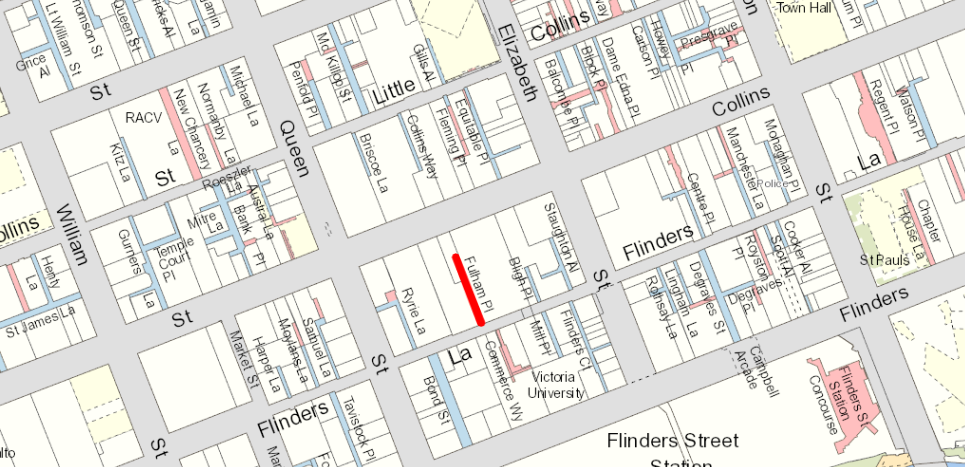 Collins Way 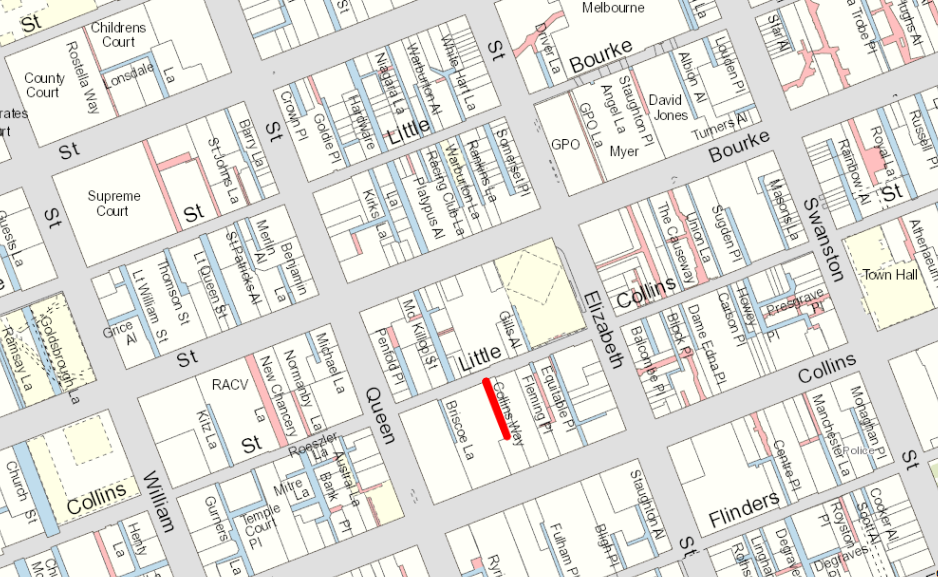 